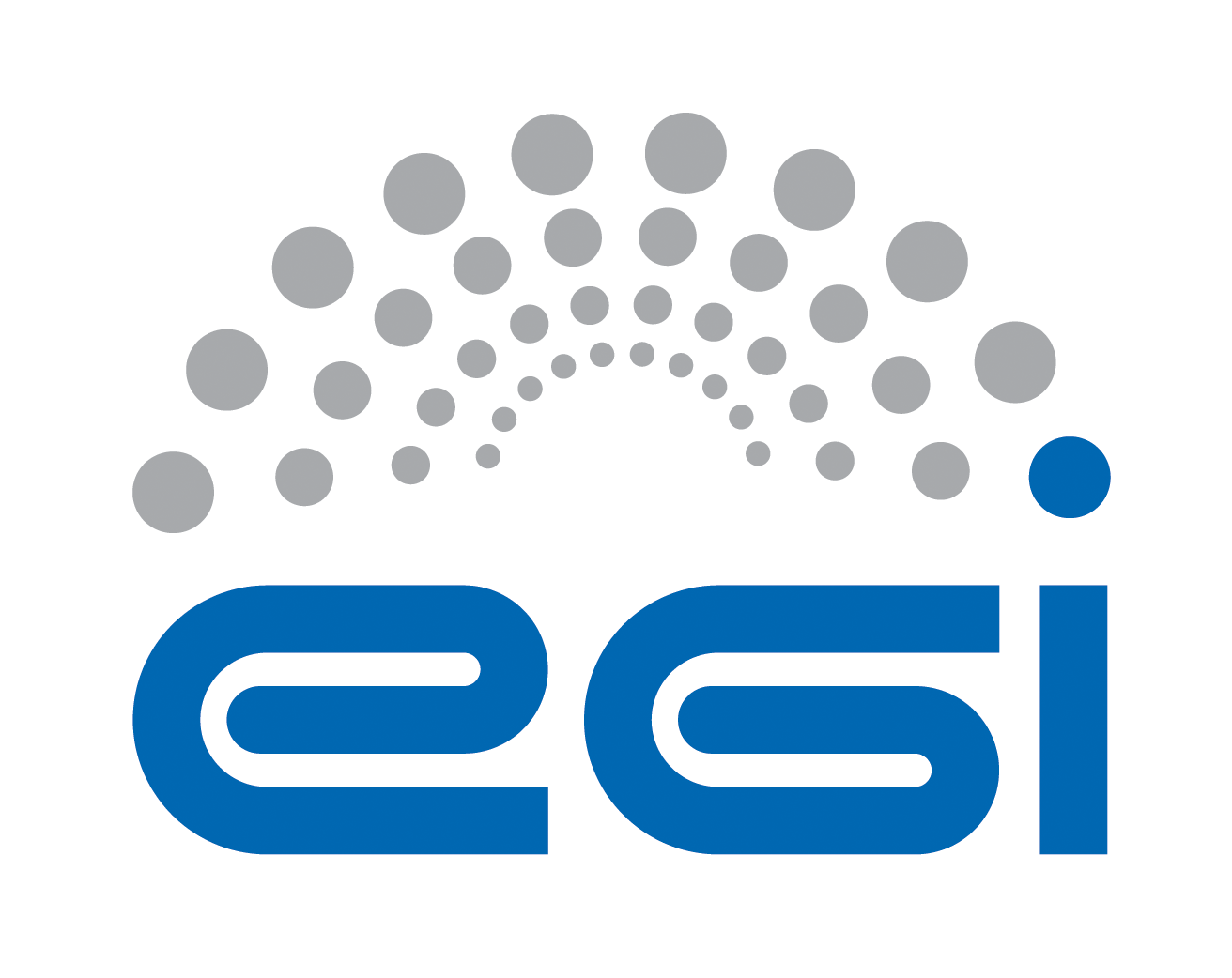 Acceptable Use Policy and Conditions of UseTABLE OF CONTENTS1	ACCEPTABLE USE POLICY AND CONDITIONS OF USE	42	REFERENCES	5COPYRIGHT NOTICE 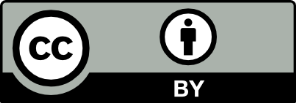 This work by the EGI Foundation is licensed under a Creative Commons Attribution 4.0 International License (http://creativecommons.org/licenses/by/4.0/). AUTHORS LISTDELIVERY SLIPDOCUMENT LOGTERMINOLOGYA complete project glossary is provided at the following page: https://wiki.egi.eu/wiki/Glossary_V2 APPLICATION AREA This document is a formal EGI policy or procedure applicable to all participants and associate participants, beneficiaries and Joint Research Unit members, as well as its collaborating projects.POLICY/PROCEDURE AMENDMENT PROCEDUREReviews and amendments should be done in accordance with the EGI “Policy Development Process” (https://documents.egi.eu/document/169).ACCEPTABLE USE POLICY AND CONDITIONS OF USEThis policy is effective from <DATE> and replaces an earlier version of this document [R1]. This policy is one of a set of documents that together define the Security Policy [R2]. This individual document must be considered in conjunction with all the policy documents in the set.By registering as a user you declare that you have read, understood and will abide by the following conditions of use:You shall only use the resources/services to perform work, or transmit or store data consistent with the stated goals, policies and conditions of use as defined by the body or bodies granting you access.You shall provide appropriate acknowledgement of support or citation for your use of the resources/services provided as required by the body or bodies granting you access. You shall not use the resources/services for any purpose that is unlawful and not (attempt to) breach or circumvent any administrative or security controls.You shall respect intellectual property and confidentiality agreements. You shall protect your access credentials (e.g. private keys or passwords). You shall keep all your registered information correct and up to date.You shall immediately report any known or suspected security breach or misuse of the resources/services or access credentials to the specified incident reporting locations and to the relevant credential issuing authorities.You use the resources/services at your own risk. There is no guarantee that the resources/services will be available at any time or that their integrity or confidentiality will be preserved or that they will suit any purpose.You agree that logged information, including personal data provided by you for registration purposes, may be used for administrative, operational, accounting, monitoring and security purposes. You agree that this logged information may be disclosed to other authorised participants via secured mechanisms, only for the same purposes and only as far as necessary to provide the services.You agree that the body or bodies granting you access and resource/service providers are entitled to regulate, suspend or terminate your access without prior notice and without compensation, within their domain of authority, and you shall immediately comply with their instructions.You are liable for the consequences of your violation of any of these conditions of use, which may include but are not limited to the reporting of your violation to your home institute and, if the activities are thought to be illegal, to appropriate law enforcement agencies.REFERENCESDocument identifierEGI-SPG-AUP-V2Document Linkhttps://documents.egi.eu/document/2623Last Modified15/10/2015Version1.9Policy Group AcronymSPGPolicy Group NameSecurity Policy GroupContact PersonDavid Kelsey / STFCDocument TypeSecurity PolicyDocument StatusDraft of Version 2 for approvalApproved byEGI Foundation Executive BoardApproved DateDD/MM/YYYYNamePartner/Activity/Organisation/FunctionDateFromDavid Kelsey on behalf of EGI SPGSTFC/SPG Chair15/10/2015BodyDateReviewed by:EGI Foundation Executive BoardReviewed by:Reviewed by:Approved by:EGI Foundation Executive BoardIssueDateCommentAuthor/PartnerV 1.915/10/2015New version (V2) to replace document #74. This addresses: a. generalisation to include all EGI service offerings (Grids, Clouds, Long Tail of Science, etc.); b. addition of a policy requirement to acknowledge support in publications; c. liability issues. The new document number is #2623.David Kelsey/STFCV 2.0Approved versionR 1(Old version) Grid Acceptable Use Policy: https://documents.egi.eu/document/74R 2Approved EGI Security Policies: https://wiki.egi.eu/wiki/SPG:Documents 